г.Мамадыш- 2015 г.Тема: Лесная лаборатория.Форма организации: ОДЗадачи:образовательные: закрепить с детьми названия об обитателях леса и его растительности. Продолжать учить детей исследовательской деятельности по выявлению свойств дерева.Закреплять умение: работать с таблицами;логически рассуждать, делать умозаключения, опираясь на личный опыт; развивающие: продолжать развивать у детей интерес к исследовательской деятельности .воспитательные: воспитывать интерес у детей к жизни леса, умение вести себя в лесу; воспитывать любовь, бережное отношение к природе, проявлять заботу и внимание ко всему живому, формировать доброжелательность.Интеграция образовательных областей: «Речевая», «Познавательная», «Физическая».Оборудование и материалы:демонстрационный: интерактивное оборудование, деревянный брусок, кнопка, спички, бумага, деревянная ложка, матрешка, карандаш, деревянная посуда, конверт с письмом.раздаточный: пластиковые стаканчики с водой, спички, тарелочки,  карточки с таблицей символов для фиксирования свойств дерева, ручки, клей, салфетки, картинки-символы.Предварительная работа с детьми:  беседа, игровые задания.Словарная работа с  детьми:  «кислород», «обогревает», «распилить», «разрубить».Подготовка воспитателя: подготовка слайдов, демонстрационного и раздаточного материала.ХОД ОД:Дети входят в зал.В: Ребята, посмотрите, к нам сегодня пришли  гости. Давайте поздороваемся с ними. Приготовьте свои ладошки.Здравствуй, красно солнышко- (руки вверх)Здравствуй ветерок-(покачивание рук) Солнечные зайчики, -(взмахи рук перед собой)Быстрый ручеек- (руки внизу, покачивание рук)Здравствуй спелая трава –(покачивание ладошек)Здравствуй шумная листва- (трут ладушки)Здравствуйте мышата – (хлопок за спиной)Здравствуйте зайчата – (прыжки на месте)Всех приветствуем сейчас- (пальцы соединены на замок)Очень рады видеть вас- (руки к груди и вперед- в стороны) Аудио запись: кукушка, дятел, сова, сорока.В .Ребята, вы что- нибудь слышите? Это поют лесные птицы. Закройте глаза и отгадайте, какая птица кричит?  (кукушка) (слайд кукушка).-А теперь какая птичка кричит? (дятел) (слайд дятел)Глазки закрыли и слушаем внимательно. Какая птичка кричит? (сова) (слайд сова)А это чей крик? (сорока) (слайд сорока)  В. Сорока к нам не просто так прилетела, она нам принесла письмо. В этом письме один мальчик пишет, что он живет в Африке,  в пустыни. В пустыни совсем не растут деревья. Он просит, чтобы мы рассказали ему все о деревьях. Давайте попробуем.В. Ребята почему в пустыни деревья не растут?  Очень жарко, нет воды, там один песок.В. В таких условиях очень трудно жить всем животным и растениям.В. Какие деревья вы знаете? (слайд «Деревья»)Береза, дуб, клен, рябина, осина, ива, сосна, ель.В.А что есть у деревьев? Корень, ствол, ветки, листья.В. Для чего дереву корни? Они удерживают деревья, чтоб не упало.В Корень берёт из земли влагу для листьев. Это влага по стволу поднимается в ветки и листья. Листья выделяют кислород, которым мы дышим. Без кислорода все живое на земле погибнет.В.А где растет много деревьев? В лесу.В.А что такое лес?Лес-зеленый наряд нашей земли.Лес-наше богатство.Лес-красота нашей природы.Лес-врач, очищает воздух, дает кислород.Лес-аптека. В лесу много лекарственных растений.Лесной воздух тоже лечит.Лес-дом для птиц и животныхВ. Какие животные живут в лесах нашей страны?Заяц, лиса, волк, медведь, кабан, лось, белка, ёж, олень. Молодцы, ребята. В. Давайте поиграем. С помощью этой игры, мы вспомним как вести себя в лесу. Я задаю вопрос, а вы отвечаете. Если это можно делать в лесу, то вы хлопаете в ладоши, а чего делать нельзя-вы отрицательно поворачиваете головой. - Кричать в лесу можно?-Наблюдать за муравейником можно?-А разрушать его?-Рвать цветы можно?-Костры разжигать можно?-Ломать ветки у деревьев можно?-Убирать мусор в лесу можно?-А беречь природу можно? Не только можно, но и еще нужно.В.А теперь давайте пройдем в лесную лабораторию. У вас на столах спички, и стакан с водой. У меня такой вопрос. Дерево плавает или нет? Давайте проверим. Опустите ваши спички в стакан с водой и посмотрите, что будет. Утонула спичка?Нет. В. Значит дерево не тонет, а плавает. У вас на столах таблица. Вы в этой таблице будете отмечать результат опыта. Где капля воды- мы поставим плюс. В.  Теперь проверим горит ли дерево?  Да.В. Правильно, молодцы.       В.Вот у меня спичка она деревянная.  Сейчас я её подожгу. Я вам спичку не да-      ла для этого опыта. Спичка детям- не игрушка. Посмотрите спичка загорелась, значит дерево горит Вы в этой    таблице будете отмечать результат опыта. Где изображение огня мы поставим плюс.  В. У меня в руках кнопка, посмотрите, что я делаю. Что вы увидели? Кнопка вошла в дерево. Значит дерево поддается обработке. Оно мягкое. Где изображение кнопка, мы поставим плюс. Отметьте в таблице результат опытаВ. Мы с вами выяснили что, дерево плавает. Как можно использовать эти свойства дерева? Д. Из дерева можно делать лодки, корабли.В. Давайте мы с вами покажем  это в таблице. Найдите нужную картинку и наклейте соответствующее окошечко. Слайд корабль, лодка, парусник.В. Если бы не было таких кораблей ,человек не смогут бы переплывать моря и океаны.  В. Дерево горит.  Как человек может использовать это свойство дерева?. На этом огне можно приготовить еду, согреться, высушить одежду. Слайд «Люди у костра»В. Человек обогревает дом, а дрова — это деревья которые выросли в лесу.В. А что может быть плохого в том, что дерево горит?Может быть пожар.В. Да, верно, может случиться пожар.В.А вы знаете как вызвать пожарную службу?(01).В. Давайте мы с вами покажем в это таблице. Найдите  картинку и наклейте в нужное окошечко. Молодцы.В. Мы с вами выяснили, что дерево поддаётся обработке.  А человек как может использовать это свойство дерева?Д. Его можно разрубить, распилить. Из него можно делать различные предметы: Карандаши, посуду, ложки, матрешки , мебель и др.В. Ребята, посмотрите на вашу таблицу. Мы с вами выяснили, что дерево поддаётся обработке.  Теперь мы наклеим нужную картинку в окошечко таблицы.   (слайд « Мебель»).В. Мы с вами очень много рассказали о деревьях, о их пользе для человека, для животных, для всей нашей планеты. Давайте ваши листочки. Я соберу их и отправлю нашему другу в Африку. Он прочитает наше письмо и узнает много нового.Игра «Деревянное или не деревянное»Теперь мы покинем нашу лесную лабораторию, и пойдем отдыхать.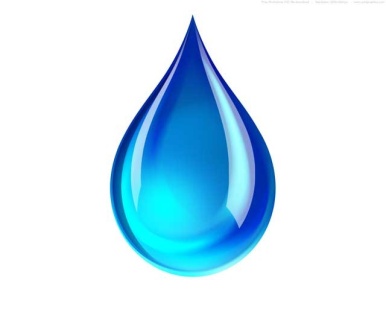 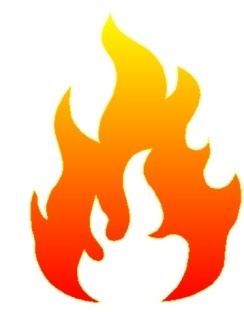 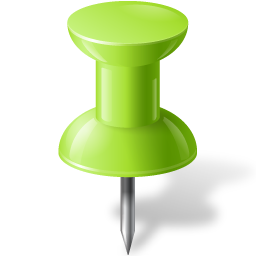 